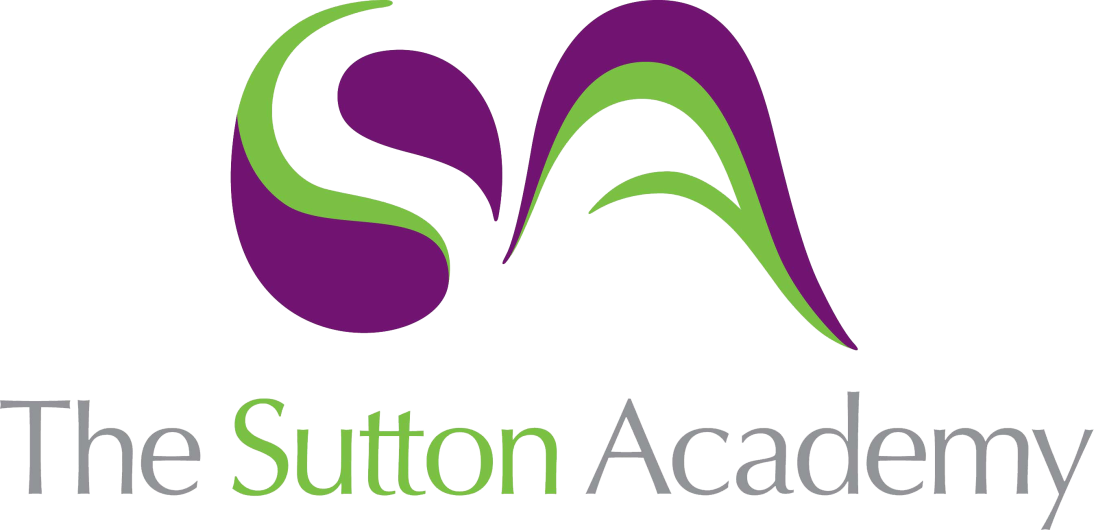 Knowledge Rich Curriculum Plan Year 8 Storage box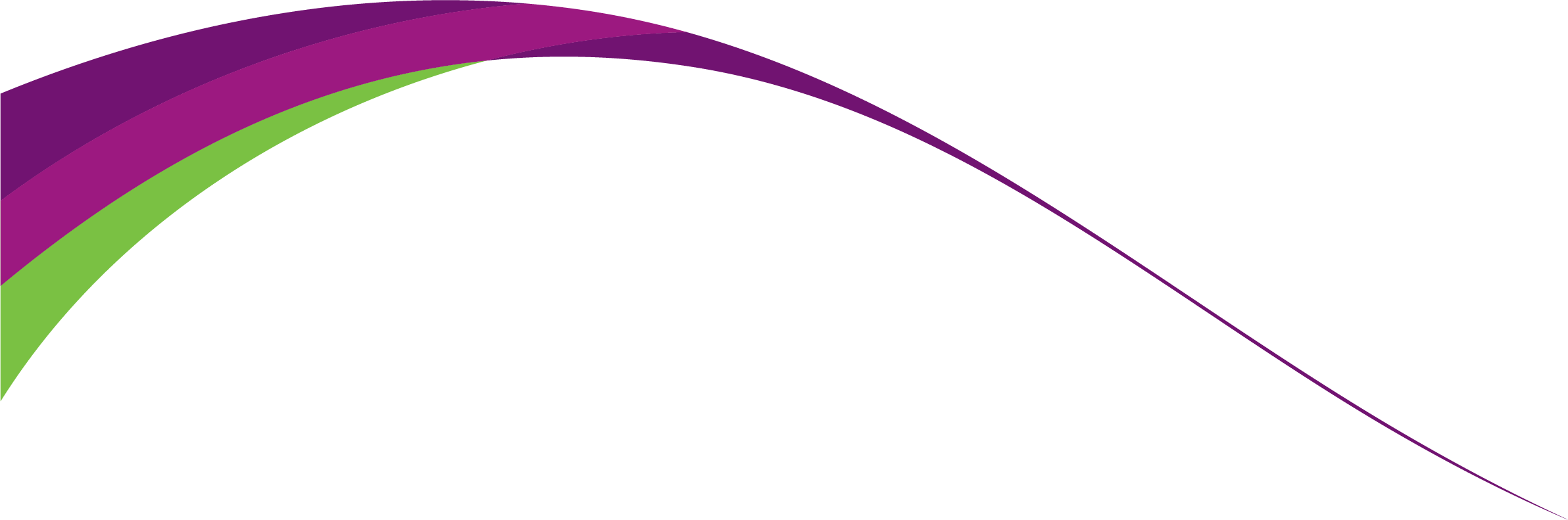 Lesson/Learning Sequence Intended Knowledge:Students will know that… Students will know how to…Tiered Vocabulary Prior Knowledge:In order to know this students, need to already know that…ADT Interleaving OpportunitiesAssessment User centred designDevelop and understanding of the term User Centred Design User Centred Design is a method in which a designer which specify their design for a particular person or cohortTo design products to be specific to a individual or group of peopleHow to identify a clients needs and wants to better understand their requirements for the product.Consumer: a person who purchases goods and services for personal useUser Centred Design: a method in which a designer which specify their design for a particular person or cohortThe term client is in reference to the person the product is designed forThe understanding of people’s basic needs and wants in terms of product designRecall/activate starterApplication plenaryPractical 1: Cutting the storage partsMeasure and mark out a cutting list using the appropriate tools (steel rule, try square and pencil)Cut out the lamp parts using traditional woodwork tools (tenon saw, bench hook)Sand and file the edges of the material to ‘ease’ (soften) newly cut materialAccurate: correct in all detailsThe basic safety and marking processes for a woodwork activityRecall/activate starterCold call questioningClient profileThe definition of CLIENT in this context: A person who has commissioned you with designing and making a productHow to design and manufacture a product for a specific personHow to meet a clients needs and wants when designing a productCommissioned: an instruction, command, or role given to a person or group Client: A person who has commissioned you with designing and making a productUnderstand how to design for specific needsThe basics of colour and designRecall/activate starterCold call quiestioningSSS assessmentPractical 2: Marking out bridle jointHow to use different wooden joints to join together timberUnderstand the difference between a Bridle Joint and other joints used previouslyUnderstand how a carpenter’s knowledge will apply to the application they are using.Accuracy: the quality or state of being correct or precise.Wooden joint: a part of woodworking that involves joining pieces of wood, engineered lumber, or synthetic substitutes, to produce more complex items. fasten or assemble building material, furniture, or equipmentBasic safety knowledge from using workshop tools and equipmentRecall/activate starterCold call questioningPractical 3: Cutting and Quality controlKnow how to create Quality Control in a productKnow how to use cutting tools such as Tenon saw and Coping sawsKnow how to use the different types of saw for different cutting techniquesEquipment: set of tools or other objects commonly used to achieve a particular objective. Quality Control: a procedure or set of procedures intended to ensure that a manufactured product or performed service adheres to a defined set of quality criteria or meets the requirements of the client or customer.Know the basics of cutting tools and how they are performed.Know the term Quality and have an idea of its meaning.Recall/activate starterApplication plenaryPractical 4: Quality control and finishKnow how to correctly apply a surface finish to a productKnow how to apply s smooth surface finish using sandpaperKnow that a surface finish is applied to help protect the material from corrosion or rotting.Surface treatment: the process of embellishing and/or protecting the surface of a wooden material.Be able to identify the smooth surface based upon the material finishKnow how to use finish techniques such as sand paper and disc sanderRecall/activate starterCold call questioningPractical 5: CAD tutorialTo understand how to use CAD softwareKnow the differences between CAD and CAMTo understand the purpose of CAD and designingCAD: Computer aided design is a method used to design using computersKnow the basics of computingRecall/activate starterApplication plenaryPractical 6: CAD and CAMKnow how to use a variety of different CAD softwareUnderstand how CAD designs are translated to CAMHow CAM (computer aided manufacture) supplements the design processAdvantages of CAM (accurate, consistent, easy to edit/correct)CAM: Computer aided manufacture is a method used to manufacture using computersCAD: Computer aided design is a method used to design using computers Be able to identify health and safety aspects of using the laser cutterBe able to understand how the laser cutter worksRecall/activate starterCold call questioningPractical 7:  AssembleHow to construct a product using pins and screwsKnow how to use pin hammers safely and accuratelyKnow how to assemble together a productAssemble: fit together the separate component parts of (a machine or other object).Quality assurance: the maintenance of a desired level of quality in a service or productHave a basic understanding of workshop safety and processesRecall/activate starterCold call questioning